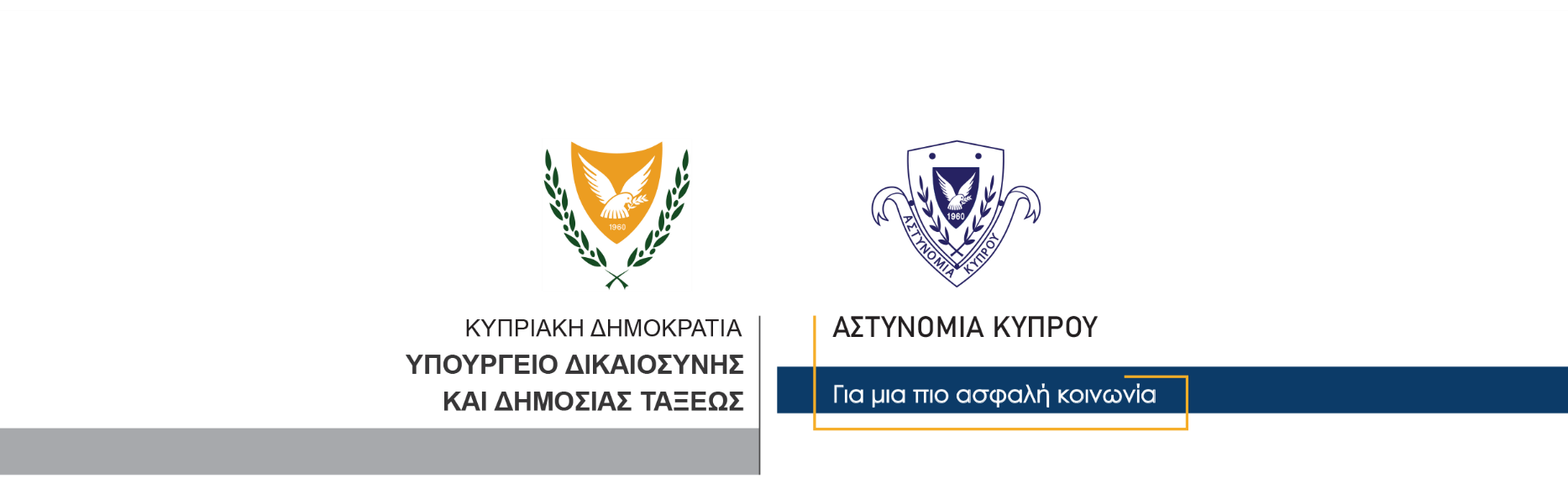    5 Αυγούστου, 2021                                 	Δελτίο Τύπου 1Εντοπισμός και κατάσχεση πέραν των 400 γραμμαρίων κοκαΐνης  - Συνελήφθη 36χρονος Στη σύλληψη προσώπου ηλικίας 36 ετών, προχώρησε χθες η Αστυνομία, στο πλαίσιο διερεύνησης υπόθεσης που αφορά παράνομη κατοχή, χρήση, κατοχή ναρκωτικών με σκοπό την προμήθεια και νομιμοποίηση εσόδων από παράνομες δραστηριότητες.Συγκεκριμένα, χθες το απόγευμα, κατά τη διάρκεια επιχείρησης μελών της ΥΚΑΝ Λεμεσού, ο 36χρονος θεάθηκε σε χωριό της επαρχίας Λεμεσού να τοποθετεί σε συγκριμένο σημείο, δύο νάιλον συσκευασίες που όπως διαπιστώθηκε, περιείχαν κοκαΐνη βάρους 202 γραμμαρίων περίπου. Ακολούθως, σε έρευνα που έγινε στο αυτοκίνητο που οδηγούσε ο ύποπτος, εντοπίστηκαν τρεις συσκευασίες που περιείχαν κοκαΐνη βάρους 210 γραμμαρίων περίπου, τέσσερα κινητά τηλέφωνα, το χρηματικό ποσό των 11,545 ευρώ, καθώς και 955 τουρκικές λίρες. Ο 36χρονος συνελήφθη και τέθηκε υπό κράτηση για διευκόλυνση των ανακρίσεων, ενώ όλα τα ανευρεθέντα κατασχέθηκαν ως τεκμήρια. Η ΥΚΑΝ (Επαρχιακό Κλιμάκιο Λεμεσού) συνεχίζει τις εξετάσεις. Κλάδος Επικοινωνίας     Υποδιεύθυνση Επικοινωνίας Δημοσίων Σχέσεων & Κοινωνικής Ευθύνης